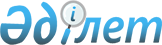 Об установлении ограничительных мероприятий
					
			Утративший силу
			
			
		
					Решение акима Мукурского сельского округа Кызылкогинского района Атырауской области от 15 мая 2019 года № 18. Зарегистрировано Департаментом юстиции Атырауской области 16 мая 2019 года № 4397. Утратило силу решением акима Мукурского сельского округа Кызылкогинского района Атырауской области от 5 сентября 2019 года № 33 (вводится в действие после дня его первого официального опубликования)
      Сноска. Утратило силу решением акима Мукурского сельского округа Кызылкогинского района Атырауской области от 05.09.201 9 № 33 (вводится в действие после дня его первого официального опубликования).
      В соответствии со статьей 35 Закона Республики Казахстан от 23 января 2001 года "О местном государственном управлении и самоуправлении в Республике Казахстан", подпунктом 7) статьи 10-1 Закона Республики Казахстан от 10 июля 2002 года "О ветеринарии", на основании представления временно исполняющего обязанности главного государственного ветеринарно-санитарного инспектора государственного учреждения "Кзылкогинская районная территориальная инспекция Комитета ветеринарного контроля и надзора Министерства сельского хозяйства Республики Казахстан" от 1 апреля 2019 года № 91, аким Мукурского сельского округа РЕШИЛ:
      1. В связи с возникновением болезни бешенство среди крупного рогатого скота установить ограничительные мероприятия на территории жилища жителя села Мукур Ризуанова К.
      2. Рекомендовать коммунальному государственному предприятию на праве хозяйственного ведения "Кызылкогинская центральная районная больница" Управление здравоохранения Атырауской области" (по согласованию), Республиканскому государственному учреждению "Кзылкугинское районное Управление охраны общественного здоровья Департамента охраны общественного здоровья Атырауской области Комитета охраны общественного здоровья Министерства здравоохранения Республики Казахстан" (по согласованию) принять необходимые меры, вытекающие из данного решения.
      3. Контроль за исполнением настоящего решения оставляю за собой.
      4. Настоящее решение вступает в силу со дня государственной регистрации в органах юстиции и вводится в действие по истечении десяти календарных дней после дня его первого официального опубликования.
					© 2012. РГП на ПХВ «Институт законодательства и правовой информации Республики Казахстан» Министерства юстиции Республики Казахстан
				
      Аким округа 

М. Ескалиев
